Western Australia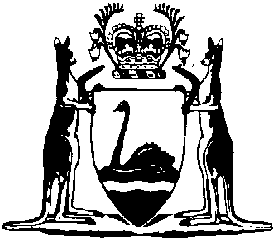 Fair Trading (Retirement Villages Code) Regulations 2022Compare between:[25 Mar 2022, 00-a0-00] and [01 Apr 2022, 00-b0-00]Fair Trading Act 2010Fair Trading (Retirement Villages Code) Regulations 20221.	Citation		These regulations are the Fair Trading (Retirement Villages Code) Regulations 2022.2.	Commencement		These regulations come into operation as follows —	(a)	regulations 1 and 2 — on the day on which these regulations are published in the Gazette;	(b)	the rest of the regulations — on 1 April 2022.35.	not operation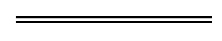 NotesThis is a compilation of the Fair Trading (Retirement Villages Code) Regulations 2022. For provisions that have come into operation see the compilation table.Compilation tableCitationPublishedCommencementFair Trading (Retirement Villages Code) Regulations 2022 1SL 2022/42 25 Mar 202225 Mar 2022 (see r. 2(a))